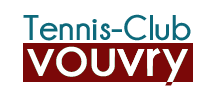 Demande d’admissionPar la présente, je demande mon admission au TC Vouvry. Par ma signature au bas du présent formulaire (ou celle du détenteur de l’autorité parentale si je suis mineur), je m’engage à accepter les statuts du règlements du club.Nom :Prénom :Adresse complète :Date de naissance :Téléphone fixe :Téléphone mobile :Catégorie de membre choisie :	-Actif adulte individuel	-Actif adulte couple	-Actif adulte apprenti/étudiant	-Actif junior	-SympathisantAdresse email : Une adresse email par membre (et non par couple, famille, …) est nécessaire pour avoir accès au système de réservation.  Ainsi, les personnes qui choisissent la catégorie « couple » ci-dessus doivent absolument fournir deux adresses email valides. A noter que toutes les communications officielles se font uniquement par email.Inscription individuelle 	Email :Inscription « couple » 	Email :	Email :          Date 	                  Signature (pour les mineur(e)s, signature et nom d’un parent) Extraits des statuts du TC VouvryArticle 11 : par sa demande d’admission, le candidat s’engage à respecter les présents statuts et les règlements du clubFormulaire à adresser par courrier à l’adresse suivante :TC Vouvry, c/o Yvan Matti - Ch. de Bresoleys 14 Bis - 1896 Vouvry